Programma di insegnamentoANNO ACCADEMICO: 2019-2020INSEGNAMENTO: Storia modernaTITOLO DEL CORSO: Nel ciclo della modernità. Per l’Unità d’Italia da Sud.TIPOLOGIA DI ATTIVITÀ FORMATIVA: Base M e L/Caratterizzante SFDOCENTE: Paolo Conte - Antonio LerraLingua di insegnamento: italiano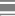 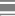 OBIETTIVI FORMATIVI E RISULTATI DI APPRENDIMENTOLa conoscenza degli elementi caratterizzanti il ciclo della modernità, con particolare riferimento ad aspetti e problemi relativi al processo di costruzione dell’Unità italiana da Sud.Sviluppo delle abilità applicative delle conoscenze acquisite, con particolare attenzione alla dimensione metodologico-didattica.PREREQUISITIConoscenza delle connotazioni basilari del ciclo della modernità in rapporto ai percorsi formativi seguiti.CONTENUTI DEL CORSOIl Mondo nuovo: dalla scoperta alla conquista. Rinascimento e Stato moderno. La Riforma protestante. Controriforma e riforma cattolica. Il Concilio di Trento. L’età di Filippo II. Il sistema imperiale spagnolo e il sottosistema Italia. La crisi del Seicento. La guerra dei Trent’anni e l’Europa multipolare. Inghilterra e Olanda nel Seicento. Assolutismo e antico regime. Scienza, cultura e politica nel XVII secolo. L’Illuminismo. Settecento riformatore in Europa e in Italia. La rivoluzione industriale. La Rivoluzione americana. La Rivoluzione francese e i suoi riflessi in Europa e in Italia. Dall’età napoleonica all’Unità. La “costruzione” della Nazione da Sud.  Nell’Italia unita: la questione del brigantaggio.METODI DIDATTICILe lezioni teoriche frontali saranno integrate da seminari ed esercitazioni, con sempre attivo coinvolgimento degli studenti. Rispetto al numero dei frequentanti saranno organizzati, singolarmente e/o per gruppi, anche specifici percorsi di ricerca. Sulla base dei livelli di partenza e dell’andamento formativo degli studenti sarà utilizzato il complessivo numero delle ore, tra lezioni frontali, seminari ed esercitazioni.MODALITÀ DI VERIFICA DELL’APPRENDIMENTOLa metodologia didattica, facendo perno sull’attivo coinvolgimento degli studenti, consentirà, tra l’altro, momenti di verifica in itinere, con modalità da rapportare al numero dei frequentanti ed al percorso didattico programmato. Nell’esame orale saranno valutati: il livello di apprendimento dei contenuti in programma, capacità di analisi, anche critica, linearità argomentativa e correttezza espositiva.TESTI DI RIFERIMENTO E DI APPROFONDIMENTO, MATERIALE DIDATTICO ON-LINEAurelio Musi, Le vie della modernità, Milano, Sansoni, 2015.Giovanni Sabbatucci - Vittorio Vidotto (a cura di), Storia d'Italia. Vol. 1: Le premesse dell'Unità. Dalla fine del Settecento al 1861, Roma-Bari, Laterza, 1994.Carmine Pinto, La guerra per il Mezzogiorno. Italiani, borbonici e briganti, 1860-1870, Roma, Laterza, 2019.METODI E MODALITÀ DI GESTIONE DEI RAPPORTI CON GLI STUDENTIAd inizio del corso, insieme con la presentazione del programma, degli obiettivi, delle modalità di verifica e di ricevimento, sarà fatta compilare una “scheda didattica” individuale, che, come già sperimentato, potrà utilmente concorrere non solo alla conoscenza delle generalità di ogni studente (dati anagrafici, luogo di provenienza, di residenza, modalità di frequenza dei corsi…) e dei precedenti percorsi formativi seguiti, in particolare in ambito storico, ma anche, sulla base di ciò, poter programmare ed attuare più specifiche e mirate attività didattiche, soprattutto a livello di esercitazioni e nell’impostazione di eventuali percorsi di ricerca individuali e per gruppi. Oltre le ore di ricevimento, di prassi prima e dopo le lezioni, gli studenti potranno utilizzare (per eventuali informazioni e chiarimenti su programma ed attività didattica) l’ e-mail istituzionale.DATE DI ESAME PREVISTELe date degli esami saranno comunicate nei tempi e nelle modalità stabiliti a livello di Ateneo e di Dipartimento.SEMINARI DI ESPERTI ESTERNI	SI X NO □ALTRE INFORMAZIONICOURSE: Modern history ACADEMIC YEAR: 2019-2020TYPE OF EDUCATIONAL ACTIVITY: Basic M/L, Characterizing SF TEACHER: Paolo Conte - Antonio LerraLanguage: italianEDUCATIONAL GOALS AND EXPECTED LEARNING OUTCOMESThe knowledge of elements that characterize the Modern Age, with particular attention to aspects and problems about the process of the Italian unit’s building from the south.Development of applied skills of acquired knowledge, with particular attention to the methodological-didactic dimension.PRE-REQUIREMENTSKnowledge of the main notions of the Modern Age in relation with previous study pathSYLLABUSThe New World: from discovery to conquest. Renaissance and modern State. The Protestant Reformation. Counter- Reformation and Catholic reform. Council of Trento. The age of Philip II. Spanish imperial system and the Italian subsystem. The crisis of the XVII century. The Thirty Years War and multipolar Europe. England and Holland in XVIIth century. Absolutism and ancien régime. Science, culture and politic in XVII century. The Enlightenment. The XVIII century of reforms in Europe and Italy. The industrial revolution. The American Revolution. The French Revolution and its effects in Europe and in Italy. From the Napoleonic age to Unity. The "building" of the Nation from the South. In the united Italy: the question of brigantaggio.TEACHING METHODSTheoretical lessons, classroom tutorials, laboratory tutorials, project works.EVALUATION METHODSOral examinationTEXTBOOKS AND ON-LINE EDUCATIONAL MATERIALAurelio Musi, Le vie della modernità, Milano, Sansoni, 2015.Giovanni Sabbatucci - Vittorio Vidotto (a cura di), Storia d'Italia. Vol. 1: Le premesse dell'Unità. Dalla fine del Settecento al 1861, Roma-Bari, Laterza, 1994.Carmine Pinto, La guerra per il Mezzogiorno. Italiani, borbonici e briganti, 1860-1870, Roma, Laterza, 2019.INTERACTION WITH STUDENTSCompilation of a form about personal data and previous studies paths. Consulting hours just before and after the lessons. More informations about programs and teaching may be obtained by mail.EXAMINATION SESSIONS (FORECAST)The dates of the examinations will be announced on time and in the ways established by the University and the DepartmentSEMINARS BY EXTERNAL EXPERTS	YES X NO □FURTHER INFORMATIONe-mail: paolo.conte@unibas.it - antonio.lerra@unibas.itsito web:telefono: 0971-202314cell. di servizio (facoltativo):n. CFU: 12n. ore: 60 (30 + 30)Sede: PotenzaCorso di Studi: Studi UmanisticiAnnualee-mail: paolo.conte@unibas.it - antonio.lerra@unibas.itwebsite:phone: 0971-202314mobile (optional):ECTS: 12n. of hours: 60(30 + 30)Campus: Potenza Dept./School: DiSU Program: HumanitiesAnnual